English book pages 138, 140, 144, 147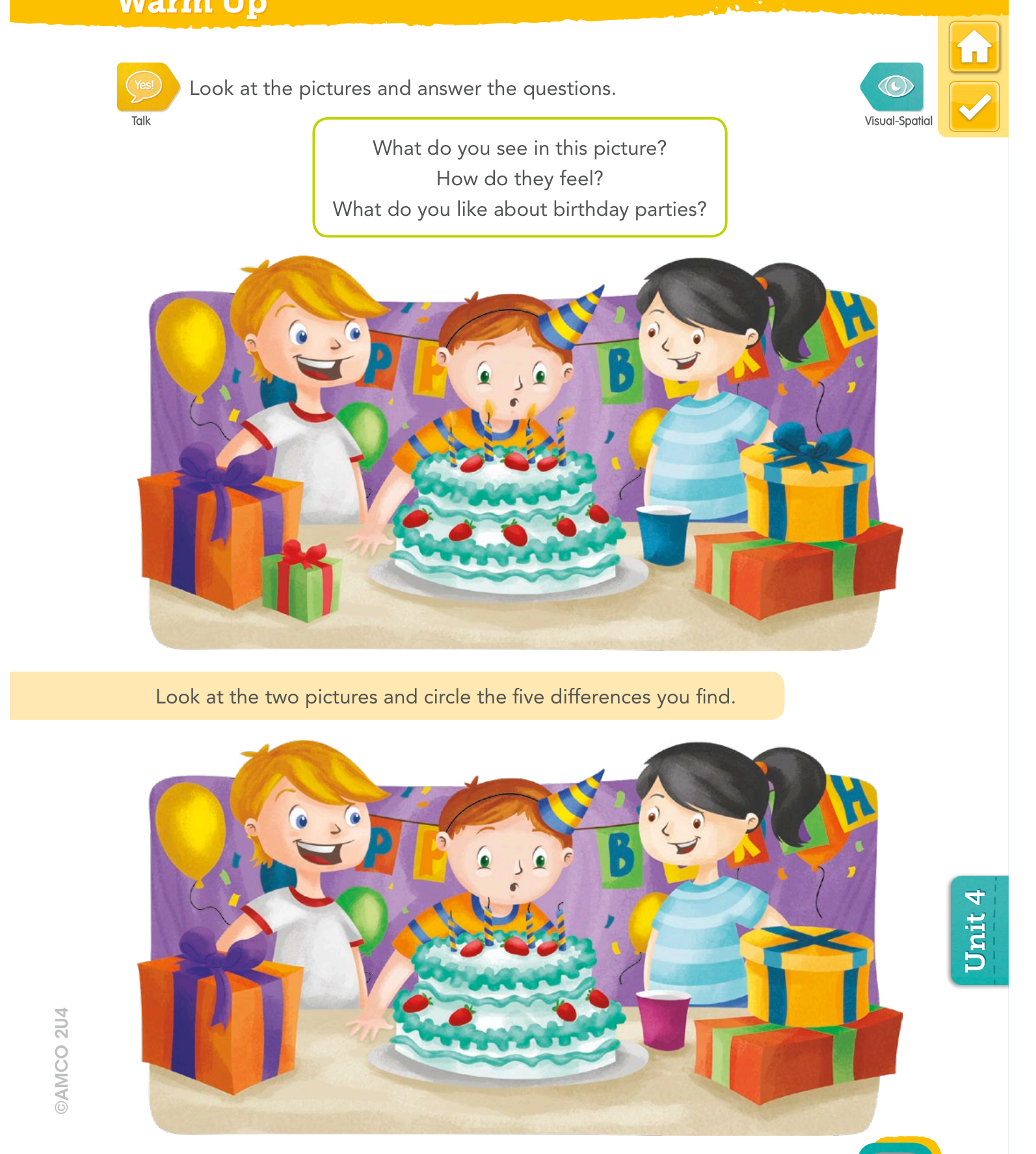 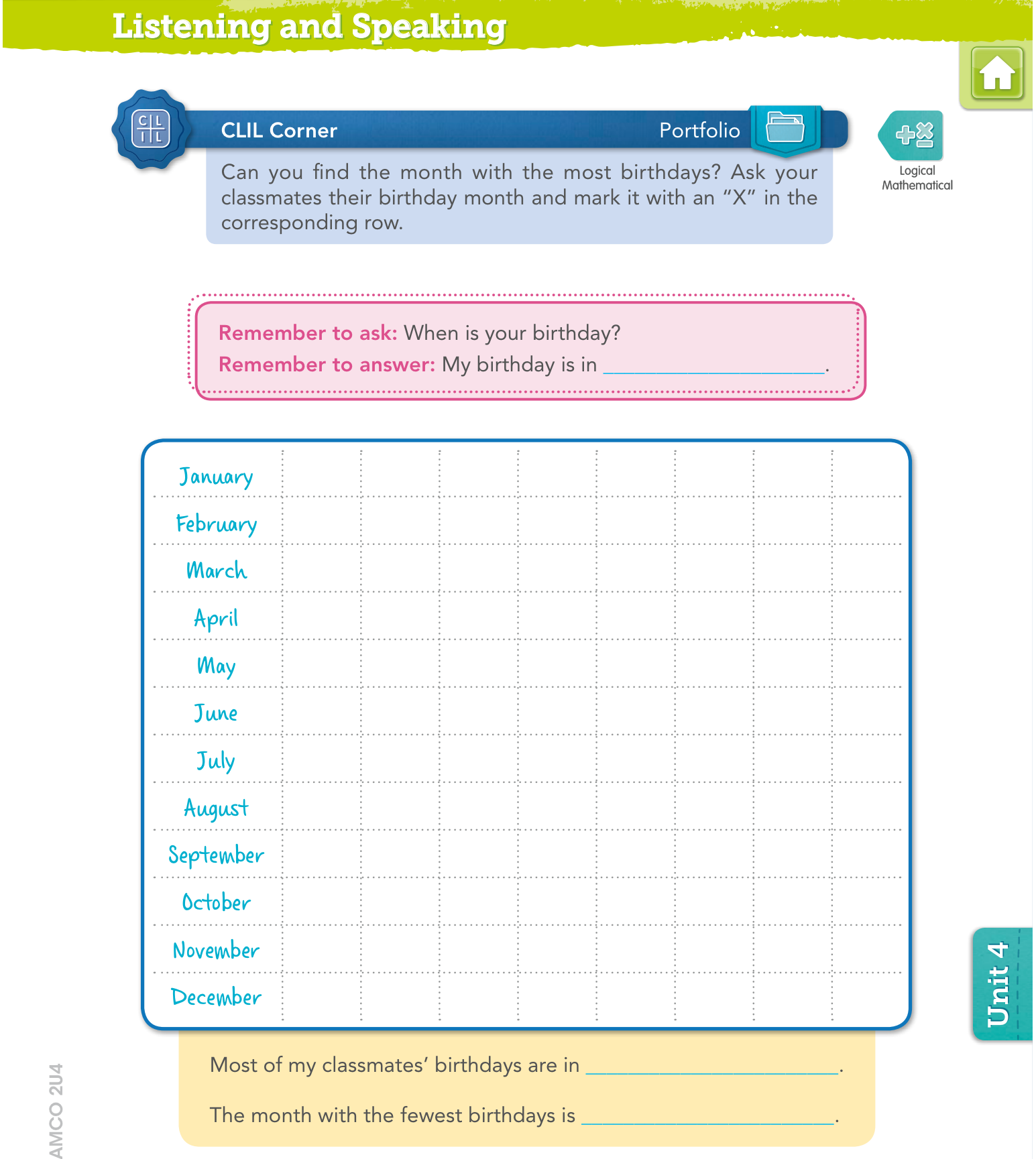 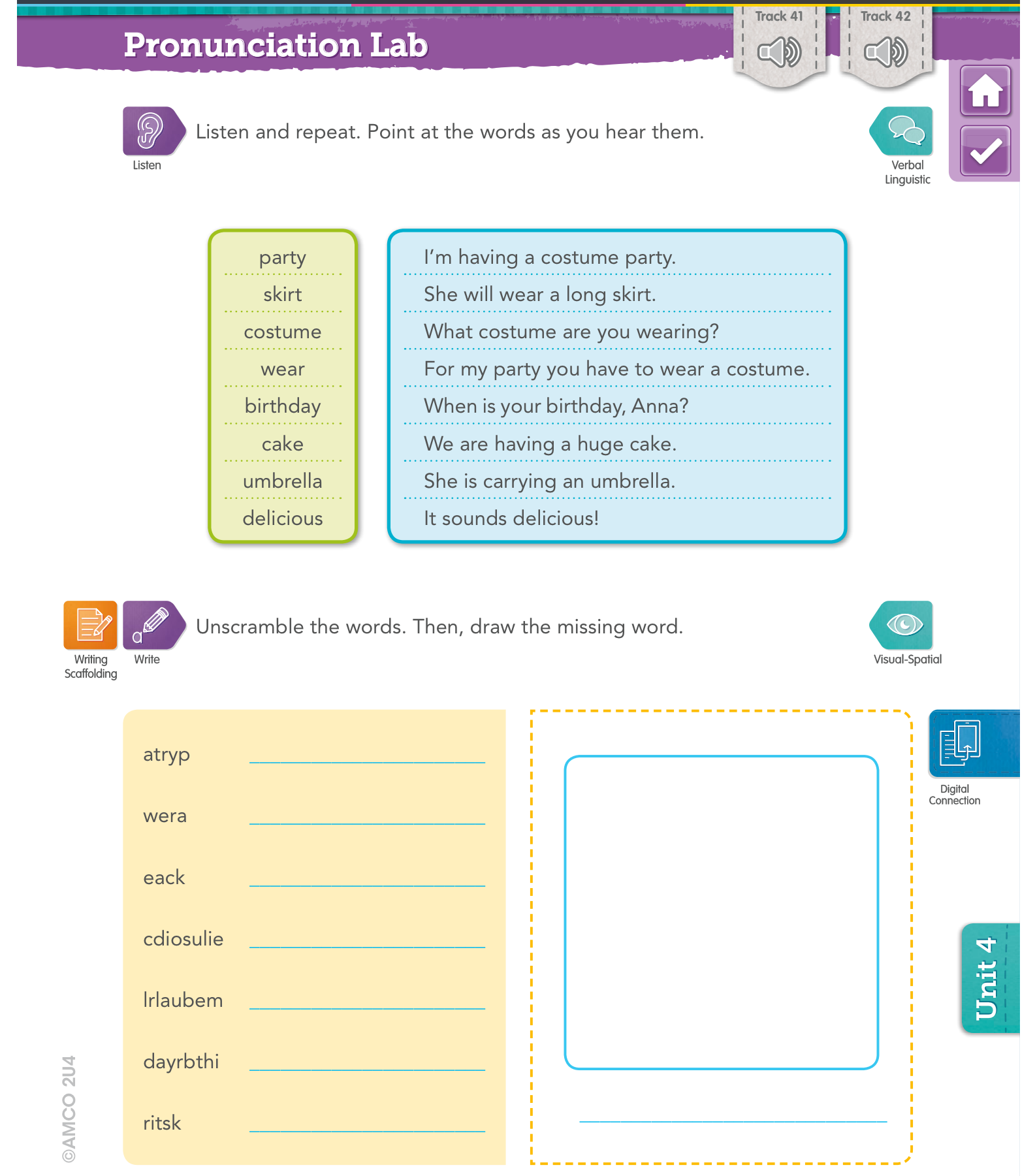 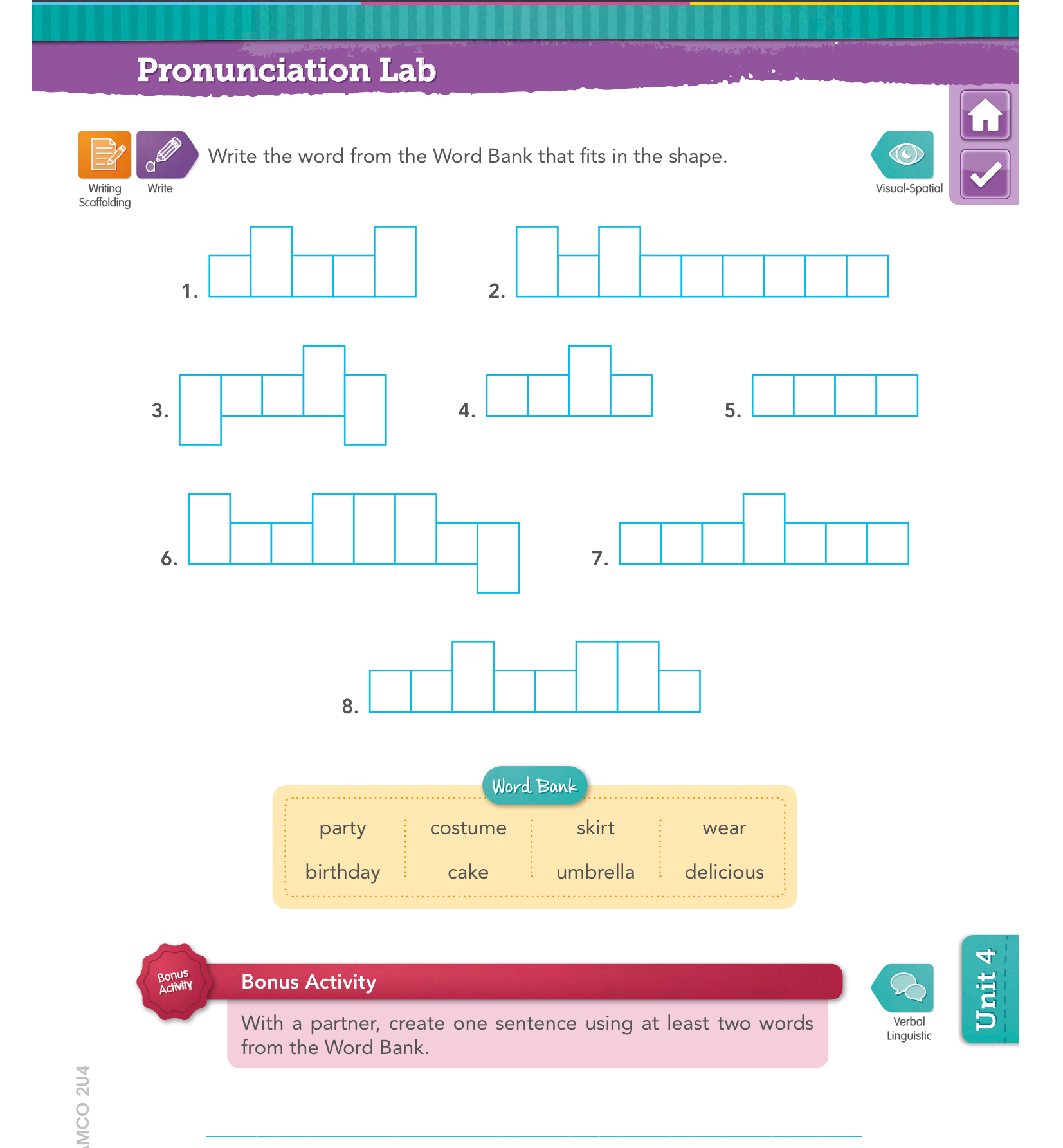 